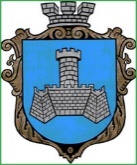 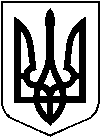 УКРАЇНАм. Хмільник  Вінницької областіР О З П О Р Я Д Ж Е Н Н ЯМІСЬКОГО   ГОЛОВИвід “28” березня 2022 р.                                                                                      № 133-рПро відповідальну особу за організацію поховання військовослужбовців, які загинули (померли) під час проходження військової служби Керуючись ст.ст. 42, 59 Закону України «Про місцеве самоврядування в Україні», відповідно до Указу Президента України від 24.02.2022 року №2102-IX «Про введення воєнного стану в Україні», наказу Міністерства оборони України від 05 червня 2001 року №185 «Про затвердження Інструкції  про організацію поховання військовослужбовців, які загинули (померли) під час проходження військової служби», на виконання наказу начальника Вінницької обласної військової адміністрації від 06.03.2022 р. №51 «Про утворення координаційної ради з організації поховання військовослужбовців, які загинули (померли) під час проходження військової служби», з метою забезпечення належного поховання:Визначити відповідальною особою за організацію поховання  на території Хмільницької міської територіальної громади військовослужбовців, які загинули (померли) під час проходження військової служби, заступника міського голови з питань діяльності виконавчих органів Хмільницької міської ради   Загіку Володимира Михайловича.Контроль за виконанням цього розпорядження залишаю за собою.      Міський голова                                                    Микола ЮРЧИШИНС.МАТАШВ.ЗАГІКАН.БУЛИКОВАВ.ЗАБАРСЬКИЙО.СИДОРИШИНА